Prime Area: Physical DevelopmentThe stages of grip development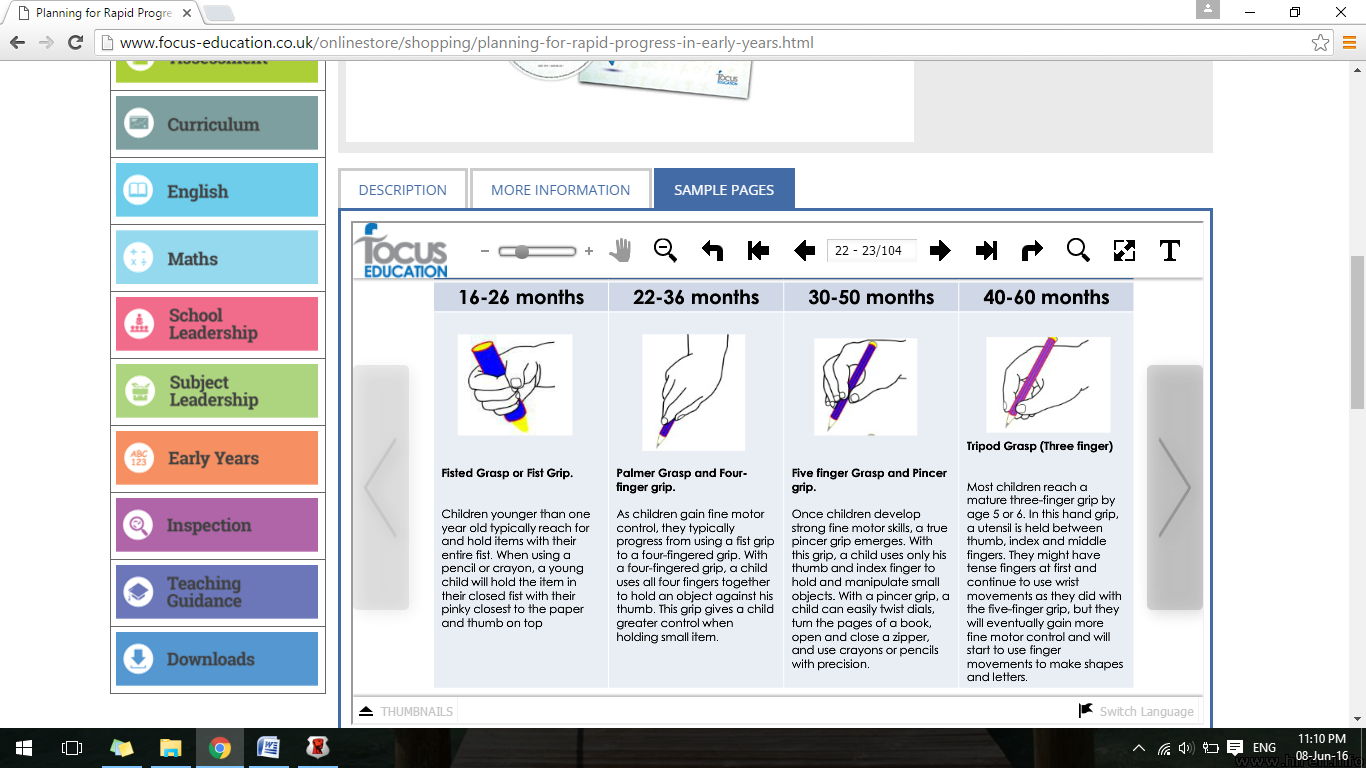 